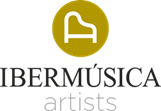 RENAUD CAPUÇONViolínNacido en Chambéry en 1976, comenzó sus estudios en el Conservatorio Nacional Superior de Música de Paris a los 14 años, ganando numerosos premios. Continuó sus estudios en Berlín con Thomas Brandis e Isaac Stern y fue galardonado con el Premio de la Academia de Artes de Berlín. Por invitación de Claudio Abbado, en 1997 se convirtió en concertino de la Gustav Mahler Jugendorchester, trabajando con directores como Boulez, Ozawa, Welser-Möst y Abbado. Actúa con Berliner Philharmoniker, Boston Symphony, Chamber Orchestra of Europe, Filarmonica della Scala, London Symphony, Filarmónica de Nueva York, Wiener Philharmoniker, las orquestas de París, Nacional de Francia y Filarmónica de Radio Francia. Ha colaborado con Barenboim, Bychkov, Denève, Dohnányi, Dudamel, Eschenbach, Gergiev, Haitink, Harding, Paavo Järvi, Nelsons, Nézet-Séguin, Roth, Shani, Ticciati, van Zweden. En 2022-23 debutó en Carnegie Hall tocando y dirigiendo la Orpheus Chamber Orchestra. Importantes conciertos en la próxima temporada incluyen su retorno a la Chicago Symphony con Bychkov interpretando el Concierto para violín núm. 3 de Saint-Saëns.Como músico de cámara colabora con Argerich, Angelich, Barenboim, Bashmet, Bronfman, Buniatishvili, Grimaud, Hagen, Levit, Pires, Trifonov, Yo-Yo Ma y Yuja Wang, así como con su hermano, Gautier Capuçon. Ha intervenido en festivales de Berlín, Lucerna, Verbier, Aix-en-Provence, Roque d’Anthéron, San Sebastián, Stresa, Salzburgo, Edimburgo y Tanglewood. Es director artístico de Sommets Musicaux de Gstaad, desde 2016, y del Festival de Pascua de Aix-en-Provence, que fundó en 2013 y del Festival Rencontres Musicales en Evian desde 2023. Desde 2021 es director artístico de la Orchestre de Chambre de Lausanne (OCL). Grababa exclusivamente con Erato/Warner Classics y en septiembre 2022 anunció su colaboración con Deutsche Grammophon con una colección de sonatas con Martha Argerich grabado en directo en el Festival de Aix-en-Provence. Recientes grabaciones con Erato incluyen el Concierto y Sonata para violín de Elgar (London Symphony/Rattle); discos Guillaume Bellom; en 2018, su álbum de bandas sonoras “Cinema” y, más recientemente, Las Cuatro Estaciones de Vivaldi y obras de Joseph Bologne de Saint-Georges con la OCL.Toca un violín Guarneri del Gesù “Panette” (1737), que perteneció a Isaac Stern. En 2011 fue nombrado 'Chevalier dans l'Ordre National du Mérite' y en 2016 'Chevalier de la Légion d'honneur' por el Gobierno francés. Prohibida su edición. Temporada 2023/2024.